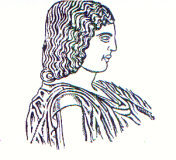 ΓΕΩΠΟΝΙΚΟ  ΠΑΝΕΠΙΣΤΗΜΙΟ  ΑΘΗΝΩΝΤΜΗΜΑ ΕΠΙΣΤΗΜΗΣ ΦΥΤΙΚΗΣ ΠΑΡΑΓΩΓΗΣΕΡΓΑΣΤΗΡΙΟ ΑΝΘΟΚΟΜΙΑΣ ΚΑΙ ΑΡΧΙΤΕΚΤΟΝΙΚΗΣ ΤΟΠΙΟΥΔΙΕΥΘΥΝΤΡΙΑ:  ΚΑΘΗΓΗΤΡΙΑ ΜΑΡΙΑ ΠΑΠΑΦΩΤΙΟΥΙερά οδός 75, Αθήνα 118 55 - Τηλ. 210 5294555 - Fax 210 5294553 -  Email: mpapaf@aua.gr16/2/2018Α Ν Α Κ Ο Ι Ν Ω Σ ΗΑνακοινώνεται στους φοιτητές του 8ου Εξαμήνου του Τμήματος ΕΦΠ, ότι το Εργαστήριο του Μαθήματος «ΚΑΛΛΩΠΙΣΤΙΚΑ ΦΥΤΑ», θα γίνει την Τετάρτη 21/2/2018 και περιλαμβάνει Εισήγηση στο Αμφιθέατρο Σίδερι  και Πρακτική Άσκηση στον Αμπελώνα του ΓΠΑ με αντικείμενο: «Χειμερινό κλάδεμα τριανταφυλλιάς κηποτεχνίας»ΤΜΗΜΑΤΑ:Απαραίτητη η χρήση κλαδευτικών ψαλιδιών και γαντιώνΠΑΡΑΚΑΛΟΥΜΕ ΝΑ ΤΗΡΗΣΕΤΕ ΤΗΝ ΚΑΤΑΝΟΜΗ ΣΕ ΤΜΗΜΑΤΑ ΓΙΑ ΤΗΝ ΟΜΑΛΗ ΔΙΕΞΑΓΩΓΗ ΤΟΥ ΕΡΓΑΣΤΗΡΙΟΥ    Από το ΕργαστήριοΑΜΠΕΛΩΝΑΣ ΓΠΑ: ΔΙΕΞΑΓΩΓΗ ΤΗΣ ΕΡΓΑΣΤΗΡΙΑΚΗΣ ΑΣΚΗΣΗΣΑΜΠΕΛΩΝΑΣ ΓΠΑ: ΔΙΕΞΑΓΩΓΗ ΤΗΣ ΕΡΓΑΣΤΗΡΙΑΚΗΣ ΑΣΚΗΣΗΣΑΜΠΕΛΩΝΑΣ ΓΠΑ: ΔΙΕΞΑΓΩΓΗ ΤΗΣ ΕΡΓΑΣΤΗΡΙΑΚΗΣ ΑΣΚΗΣΗΣ14:30       Α – ΓΙΕΤΟΣ Γ / ΦΟΙΤ ERASMUSΑ. ΠΑΡΑΣΚΕΥΟΠΟΥΛΟΥ14:30       ΓΚΙΛΙΑΣ Α – ΚΑΡΑΓΕΩΡΓΟΥΔΗ ΝΝ. ΝΤΟΥΛΑΣ14:30       ΚΑΡΑΓΙΑΝΝΗ Ε ΚΟΥΤΣΟΘΟΔΩΡΟΣ Ε Κ. ΜΠΕΡΤΣΟΥΚΛΗΣ15:15ΚΟΥΦΑΛΗΣ Σ – ΝΕΒΡΑΝΤΖΑΣ ΑΑ. ΠΑΡΑΣΚΕΥΟΠΟΥΛΟΥ15:15ΝΕΛΛΑΣ Ν – ΣΑΡΡΑΣ ΘΝ. ΝΤΟΥΛΑΣ15:15ΣΙΝΗΣ Α –  Τέλος καταλόγου Κ. ΜΠΕΡΤΣΟΥΚΛΗΣΑΜΦΙΘΕΑΤΡΟ ΣΙΔΕΡΙ: ΕΙΣΗΓΗΣΗΑΜΦΙΘΕΑΤΡΟ ΣΙΔΕΡΙ: ΕΙΣΗΓΗΣΗΑΜΦΙΘΕΑΤΡΟ ΣΙΔΕΡΙ: ΕΙΣΗΓΗΣΗ14:30      ΚΟΥΦΑΛΗΣ Σ – Τέλος καταλόγου Α. ΑΚΟΥΜΙΑΝΑΚΗ-ΙΩΑΝΝΙΔΟΥ15:15Α – ΚΟΥΤΣΟΘΟΔΩΡΟΣ Ε Α. ΑΚΟΥΜΙΑΝΑΚΗ-ΙΩΑΝΝΙΔΟΥ